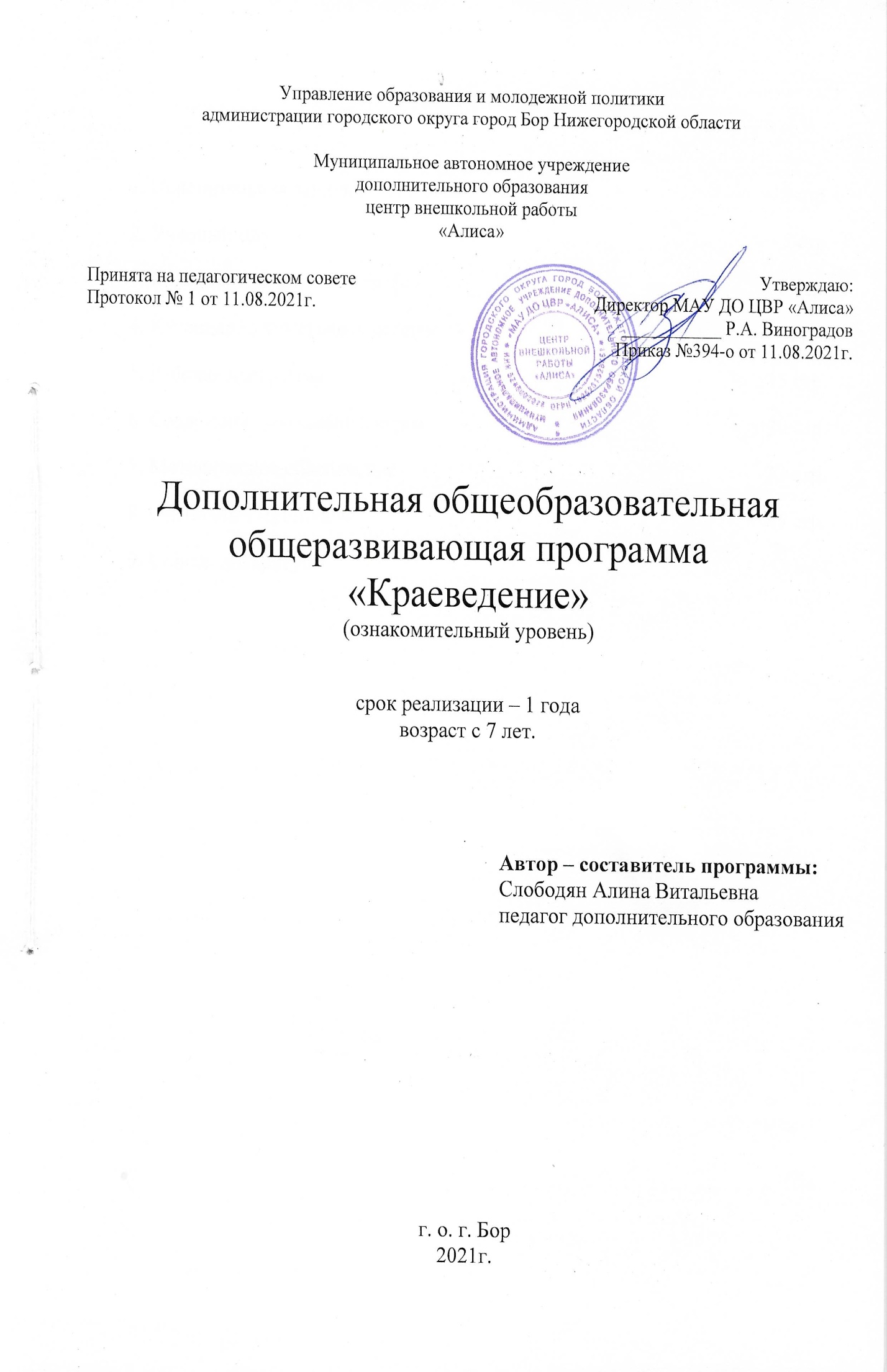 Содержание1. Пояснительная записка……………………………………………………3 стр.2. Учебный план ……………………………………………………………..8 стр.3. Календарный учебный график……………………………………………9 стр.4. Рабочая программа……………………………………………………….10 стр.5. Содержание программы……..…………………………………………..15 стр.6. Методическое обеспечение……………………………………………...21 стр.8. Оценочные материалы…………………………………………………...42 стр.9. Список литературы………………………………………………………51 стр.Пояснительная записка.Дополнительная общеобразовательная общеразвивающая программа «Краеведение» имеет туристско-краеведческую направленность и разработана для детей 7-14 лет.  Она имеет ознакомительный уровень обучения. Программа разработана с учётом следующих нормативных документов:Федеральный закон РФ «Об образовании в Российской Федерации» (№ 273-фз от 29.12.2012),Концепция развития дополнительного образования детей (утв. Распоряжением Правительства РФ от 4.09. 2014 г. № 1726-р),Указ Президента РФ от 29 мая 2017 г. за № 240 «Об объявлении в Российской Федерации десятилетия детства»,Стратегия развития воспитания в Российской Федерации на период до 2025 года (утверждена распоряжением Правительства Российской Федерации от 29 мая 2017 г. за № 996-р),Приоритетный проект «Доступное дополнительное образование для детей»,Приказ Министерства Просвещения Российской Федерации "Об утверждении порядка организации и осуществления образовательной деятельности по дополнительным общеобразовательным программам" № 196 от 09.11.2018, Локальные акты муниципального бюджетного учреждения дополнительного образования ЦВР «Алиса».Актуальность программы: в нашем районе краеведение изучается в учреждениях дополнительного образования по двум программам, разработанным ЦДЮТЭ: «Активисты школьных музеев», её цель – оказать содействие в приобретении теоретических и практических знаний по вопросам школьного музееведения. Программа рассчитана на занятия с учащимися среднего и старшего звена.  Но незначительное число школ имеют музеи. Программа «Историки-краеведы» имеет спортивно-туристический уклон, создана для детей старшего школьного возраста. Обе программы не дают детям минимума знаний даже по истории и культуре родной местности.Краеведение в школах Нижегородской области изучается с 7 класса по программе Г.Б. Гречухина «Историческое краеведение», в которой упор сделан на губернию, губернский город и такие торгово-промышленные центры, как Балахна, Городец, Арзамас, Выкса. О Боре в ней ни слова! Выпал из поля зрения периферический участок Нижегородчины, в котором события страны и губернии отразились по-своему. Предлагаемая программа ликвидировала эти пробелы. Она даёт необходимый минимум сведений по местному краеведению. Новизна: краеведение преподаётся в каждой школе нашей области. Но какое учебное заведение может похвастаться материальной базой предмета? В лучшем случае – класс, в котором изучают историю. В ЦВР «Алиса» создана краеведческая база – два музея:«Промыслы и ремёсла земли борской»,«История детского и юношеского движения на Бору».Они имеют статус музея образовательного учреждения. В их основных фондах 6 тысяч экспонатов. Эти музеи – учебные классы, а экспонаты музея – наглядные пособия в преподавании краеведения.Отличительные особенности программы в том, что она опирается на книги, разработанные Борскими краеведами. Педагог по краеведению – соавтор книг по истории малой родины:«Борское отечество моё»,«Борское Заволжье в фотографиях»,«Старообрядчество Борского Заволжья»,Путеводители по малой родине и др.Педагогическая целесообразность: Предлагаемая программа «Краеведение» предназначена для детей 7-14 лет, приехавших на Бор получать образование из разных районов Нижегородчины.  Им здесь предстоит жить и учиться 4-5 лет, некоторые останутся работать в нашем городском округе, он станет для них малой родиной. Знания по краеведению являются основанием, на котором появляется и расцветает самое главное человеческое чувство – любовь к родине. То, что не знаешь любить невозможно! От чувства любви зависит социальная активность человека. Любовь является двигателем, который заставляет нас трудиться на благо родной местности, а, в конечном счёте, и всей страны. Кроме того, указ Президента от 29.10.2015 г. о создании общественно-государственной организации «Российское движение школьников» требует, чтобы учреждения образования развивали и воспитывали детей, растили из них патриотов.Цель программы: формирование и развитие творческих способностей воспитанников, обеспечение духовно-нравственного, патриотического воспитания. Реализовать эти цели помогают задачи.Обучающие:– дать представление по истории и культуре малой родины (заселение местности, занятия предков, быт, воспитательное значение праздников)- прививать умения и навыки поисковой деятельности: учить наблюдать и описывать факты, систематизировать собранный материал, оформлять его, осуществлять анализ и самоанализ;- познакомить с памятниками, архитектурными зданиями, природными заповедными местами города;- расширить представления о природных особенностях города;- формировать практические навыки проектно-исследовательской деятельности;- формировать практические навыки подготовки к публичному представлению результатов краеведческого исследования;- формировать умение работать с литературными и другими источниками информации; – научить определять общее и особенное в историческом процессе;Развивающие:-развивать коммуникативные навыки и умения в процессе общения, навыки работы в группах,- развивать и обогащать словарный запас детей; - развивать творческую активность и самостоятельность у детейВоспитательные:- воспитывать интерес и бережное отношение к историческим, культурным и природным ценностям края; Сроки реализации программы (продолжительностьобразовательного процесса, этапы).Номинальный срок обучения по предложенной программе – 1 год.  Недельная нагрузка: - 1час в неделю по 45 минут, в год – 36/37 часов.- 2 часа в неделю по 45 минут, в год – 72 часа.  Общее у этих разных тематических планов – курс местного краеведения, обучение работе с книгой на базе городской детской библиотеки, участие в краеведческих конкурсах. Формы и методы занятий.Реализация программы предусматривает использование различных методов обучения: *устные (беседа, рассказ), *письменные (тесты, доклады, рефераты), *наглядные (экспонаты музея, наглядные пособия, фильмы), *практические (проведение массовых мероприятий, экспедиции, экскурсии, культурно-просветительская работа со страниц местной печати, вещание по радио и телевидению).В обучении широко используются активные формы – практические занятия, конкурсы, викторины, праздники, урок-беседа, урок-экскурсия, урок-лекция, урок-путешествие, урок беседа с элементами творческо-поисковых заданий, урок-игра, практическое занятие, походы, музейные уроки. Одна из самых активных форм обучения – исследовательская деятельность детей.При рассмотрении предмета в развитии всегда ставятся проблемные вопросы. В отличие от простого, который часто воспринимается как необязательный для ответа, проблемный содержит компонент, создающий дискомфорт от отсутствия знаний и требующий ответа или хотя бы активной психологической реакции. Кроме того, проблемный вопрос включает ориентир, позволяющий определить логическое поле, в котором содержится ответ. Проблемные вопросы способствуют развитию мыслительной деятельности, формируют навыки анализа и принятия решений в нестандартных ситуациях, позитивно влияют на эмоциональный фон обучения. Это ослабляет репродуктивную направленность занятий, направленных на формирование у детей знаний, умений и навыков. Ещё одна немаловажная особенность программы – использование межпредметных связей между дисциплинами основного и дополнительного образования, между дисциплинами центра: на уроках краеведения звучат русские народные песни, частушки, ставятся народные танцы силами детей музыкальных и танцевальных коллективов центра. Формы работы:*групповая, *массовая, *индивидуальная. При работе с детьми по предлагаемой программе необходимо придерживаться следующих дидактических принципов:*активность, *научность, *связь теории и практики, *системность и последовательность изложения, *наглядность, *доступность, *результативность,*единство воспитания и обучения, *взаимоуважение учителя и ученика,*учёт индивидуальных способностей, *создание единого сплочённого коллектива и др.Все принципы важны, но основополагающими программа считает следующие:Сохранение единого образовательного пространства на основе интеграции основного и дополнительного образования, преемственности знаний.Поддержание баланса государственного, общественного и семейного воспитания.Природосообразность, то есть учёт возрастных особенностей детей.Культуросообразность – ориентировка воспитания на развитие духовности детей посредством усвоения общечеловеческих ценностей и ценностей национальной культуры. Ожидаемые результаты и способы определения ихрезультативности.- Дети знают, какая наука называется «Краеведением», разбираются в истории и культуре малой родины (заселение, занятие предков, быт, воспитательное значение праздников). - Обучаемые имеют навыки поисковой деятельности: наблюдать и описывать факты, систематизировать собранный материал, оформлять его, осуществлять анализ и самоанализ-  обогащен словарный запас детей;–проявляют интерес, уважение и бережное отношение к историческим, культурным и природным ценностям края;-имеют коммуникативные навыки и умения в процессе общения, навыки работы в группах,-развита творческая активность и самостоятельность у детейФормы подведения итогов.Промежуточная аттестация проводится 2 раза в год в каждом модуле форме зачета. Для оценки используется трёхуровневая система: высокий, средний, низкий уровни.Высокий уровень – правильные ответы на 80-100% вопросов, средний – от 60-80%, низкий – меньше 60%. Творческие задания оцениваются немного иначе:Материально-техническое обеспечение:Музей «Промыслы и ремесла земли Борской»Мобильный музей «История пионерского движения на Бору» -  15 баннеровМобильный музей «История комсомольского движения на Бору» - 25 баннеровСтулья черные – 28 шт.Стол журнальный – 1 шт.Лавочка – 2 шт.Шкаф открытый – 1 шт.Стеклянная витрина – 1 шт.Доска меловая – 1 шт.Компьютер -  шт. Подсобное помещение для хранения архивных материалов– 1 шт.Учебный пландополнительной общеобразовательной общеразвивающей программы по краеведениюсрок реализации – 1 год. недельная нагрузка– 1 час в неделю. срок реализации – 1 год. недельная нагрузка– 2 часа в неделю. КАЛЕНДАРНЫЙ УЧЕБНЫЙ ГРАФИКдополнительной общеобразовательной общеразвивающей программы КраеведениеРабочая программа модуля 1 полугодия1 час в неделюРабочая программа модуля 2 полугодия1 час в неделюРабочая программа модуля 1 полугодия2 часа в неделюРабочая программа модуля 2 полугодия2 часа в неделюСодержание модуля 1 полугодия1 час в неделюСодержание модуля 2 полугодия1 час в неделюСодержание модуля 1 полугодия2 часа в неделюСодержание модуля 2 полугодия2 часа в неделюМетодическое обеспечение1 час в неделю2 часа в неделю Оценочный материал модуля 1 полугодияПромежуточная аттестация №1Аттестация проводится в форме зачета.         (Зачет проводится посредством игры-квест «Путешествие по избе»)Оцениваются знания по изученным темам по 3 уровням: высокий, средний, низкий.Высокий уровень – знает теоретический материал, доносит его до окружающих. Практические навыки развиты хорошо, проявляются стабильно в заданиях разного уровня. От 80 до 100% правильных ответов (от 36 до 42 ответов)Средний уровень – владеет информацией, но не способен донести ее до окружающих. Практические навыки достаточно хорошо выражены, но в выполнении заданий повышенного уровня затрудняются. От 60 до 80% (от 20 до 35 ответов).Низкий уровень – слабо владеет теоретическим материалом. Практические навыки выражены нечетко. Меньше 60% (от 1 до 19 ответов).1 задание. Разгадывание кроссворда.1. Две галочки сидят на одной палочке (ведра на коромысле).2. Новая посуда вся в дырах (решето).3. Стоит «толстячок» подбоченивши бочок, шипит, кипит, всем чай пить велит (самовар)4. Рогат, да не бык,
Хватает, да не ест,Людям отдает, а сам на отдых идет (ухват)5.  Черный конь скачет в огонь (кочерга)Какое слово у вас получилось в выделенном столбце?ДРОВА. А кто может правильно сложить поленницу у печи?(Находят конверт со следующим заданием под дровами для печи).2 задание .В найденном конверте - тексты загадок. Дети должны их разгадать и найти предметы-отгадки в музее.1 загадка.Воду дед носил с утраКаждый день по два ведраНа плечах дугой повислоДержит ведра… (коромысло).2 загадка.То назад, то впередХодит, бродит пароход.Остановишь – горе,Продырявит море. (утюг)3 загадка.Рядом с печкой стоит сватВсе из печки он хватаетДа на стол скорее ставитЧто это? (ухват).4 загадка.Он по горнице гуляетПыль и мусор собирает. (веник)5 загадка.Эту обувь не забыли,Хоть давным-давно носилиВлезут дети на полати,У печи оставят… (лапти)Под лаптем дети находят конверт с заданием №3.3 задание.В конверте текст задания: «Перед вами лежат куклы и два комплекта праздничной одежда для них: комплект с сарафаном и комплект с понёвой.Ваша задача – одеть кукол в русские народные костюмы, показать русские народные костюмы в нашем музее, найти  следующее задание».Конверт со следующим заданием прикреплён к кушаку мужского костюма.4  задание.Перед вами карточки с изображениями предметов быта. Вам нужно выбрать предметы, которые находятся у нас в музее. 5 задание. Отгадать название сказки.1.     Бежала девочка, бежала, видит  -  стоит печка: «Печка, печка, скажи, куда они полетели?». Печка отвечает: «Съешь моего ржаного пирожка, скажу».   (Гуси-лебеди)2.     Подошли они к избушке: «Поди, лиса,  вон!». А она с печи: «Как выскочу, как выпрыгну, полетят клочки по закоулочкам» (Лиса и заяц).3.     «Углы в доме затрещали, крыша зашаталась, стены вылетели, и печь сама пошла к царю прямо по улице». (По щучьему велению).4.     «Был царский бал на отходе. Поехал Иван-царевич домой наперед, нашел там женину кожу, да сжег ее в печи». (Царевна-лягушка)5.     «Я по амбару метен, по сусекам скребен, на сметане мешан, в печку сажен, на окошке стужен» («Колобок»).Оценочные материалы модуля 2 полугодия.Промежуточная аттестация №2Аттестация проводится в форме зачета.         (Зачет проводится посредством игры «Картинки с ярмарки»).Оцениваются знания по изученным темам по 3 уровням: высокий, средний, низкий.Высокий уровень – знает теоретический материал, доносит его до окружающих. Практические навыки развиты хорошо, проявляются стабильно в заданиях разного уровня.Средний уровень – владеет информацией, но не способен донести ее до окружающих. Практические навыки достаточно хорошо выражены, но в выполнении заданий повышенного уровня затрудняются.Низкий уровень – слабо владеет теоретическим материалом. Практические навыки выражены нечетко.Учащиеся выступают в роли ярмарочных торговцев, рекламирующих свой товар, отгадывают загадки скоморохов. Игра  «Картинки с ярмарки»Ролевая игра, которая не требует подготовки. Перед началом раздаются листы с текстом, в которых указан и порядок выступления.  Занимаюсь я не с группами детей в 15-12 человек, а с классами, поэтому ролей хватает для всех. Кто остался без роли, играют родителей мальчика, мальчика и гуляющей публики женского и мужского пола. И родители мальчика, и мальчик, и публика сидят вместе. Торговцы рекламируют товар им.Начинают игру скоморохи-зазывалы, их два:Внимание! Внимание!Народное гуляние.Торопись, честной народ,Всех вас ярмарка зовёт!Эй, народ честной  да удачливый,На нашу ярмарку поворачивай. Все ряды с утра торговцами позахвачены.Уйма всякого добра, всякой всячины!Иди в ряды торговые,Товары выбирай,                      Придёшь домой с обновою,-Носи и вспоминай.Коль на ярмарку пришли, Так гуляйте,Неразменные рубли – Разменяйте!Идёт торговец с лотком (участник №3) и обращается к сидящим девочкам:Иголки не ломки,Нитки, тесёмки,Румяна, помада.Кому чего надо!Но девочек старается заманить к себе торговец тканями (участник №4):У нас без обману,Товар без изъяну.Шёлк, атлас, канифас,Весь девичий припас.Подходите, выбирайте.Приглянётся – покупайте.Но торговца тканями старается перебить лотошник (участник №3):Есть нитки,Есть катушечки,Подходите покупать,Девки-душечки!В ответ торговец тканями (уч. №4) говорит:Вот товар – красивый, яркийПокупайте для подарка.Поглядишь всего лишь раз,Оторвать не сможешь глаз.У дядюшки ЯковаПро баб товара всякого:Ситцу много хорошего –Нарядно, дёшево!В разговор вступает торговец посудного ряда (уч. №5), отвлекая покупателей на себя:Мой товар куда важнейПотому, что он нужней!Посуда наша для щей и кашиНе бьётся, не ломается,Порче никакой не подвергается!Стоящий в стороне скоморох (уч.№1) говорит:Торгуясь ёще по старинке,Хозяйки берут не спешаКакие-то плошки и кринкиИз бережных рук торгаша.И, щёлкнув по боку крутому,Звенящему гулко в ответ,Их кутает важно в соломуДовольный, старательный дед.Тут же, у посудного ряда, лотошник (уч. №6) обращается к ребёнку-мальчику:А вот, глядите, книжка,Книжка-раздвижка.Мальчик-сударчик,Купи букварчик.Обращаясь к отцу ребёнка, наперебой заговорили торговцы игрушками (уч. №7):Эй, весёлый мужичок,Плати скорее четвертачок:У меня детская игрушка – Замоскворецкая Феклушка.Не бьётся, не ломается, не кусаетсяИ в истерику не бросается!Второй торговец игрушками (уч. №8) протягивает ребёнку дудочку:Купите, мамаша, купите, папаша!Рада будет деточка ваша.В эту игрушку она поиграет,Впредь никогда не зарыдает!Его перебивает конкурент – торговец игрушками – участник №7:А вот ещё игрушка- Как живой Петрушка.Такого оригиналаИ Москва не видала:Пива не пьёт, окон не бьёт,Девок за косы не дерёт!Его перебивает конкурент – торговей игрушками – участник №8:Ай да птичка!Сама летит, сама свищет,Сама и покупателя ищет.Сама клюёт, сама питается,Сама с деточками забавляется!Ай да пищалка! Скорей бери.Одной мало, дам сразу три!Мимо проходит лотошник с съестным (уч.№9):Кому пирожки,Горячие пирожки, Ему вторят другие торговцы едойС пылу, с жару, гривенник за пару! Ему вторят другие торговцы едой (уч. №10) из ряда с соленьями:Грузди молосольные,С хрустом да с чесноком,Аж слюнки текут!Раскуси да на зубах почувствуй!Покупай хоть пуд! Его перебивает другой торговец – участник №11:Угощаем капустой,С яблоками и хрустом!Свежим соленьем,Сладким вареньем,Сливой мочёной, Репой печёной.Зазывают к себе и торговцы рыбного ряда (уч. №12):Приглашаем в рыбный ряд.Окуни, лещи, ребята,Ну совсем, как поросята!Рыбки хочешь для ухи,- Со всех ног сюда беги! Не остались в стороне и торговцы напитками – торговец сбитнем участник №13:А вот – сбитень,Не тёплый, не горячий,В аккурат – подходящий.С него голова не болит,Уму-разуму не вредит.Пил его Назар,С утра хвалил весь базар.Сбитника перебивает торговец квасом – участник №14:А вот вам – квас,Будет он в самый раз.Баварский, со льдом.Денег даром не берём.Соперник – торговец сбитнем (уч. №13) начинает хаить товар соседа:Его квас пробки рвёт,В нос шибает,Аж рот искажает.Этот квас затирался,Когда белый свет начинался!А мой сбитень сладкий, на меду.Ну-ка мёду подкладу.А как стану варить, Его все будут хвалить:«Ай да, сбитень-сбитенёк!»Кушай, девка, паренёк.Кушайте и пейте,Денег не жалейтеИх перебивает, чтобы не разгорелась ссора, продавец чаем (уч. №15):Самовар шумит,Подходить велит,Бублики-баранки,Как на самобранке!Квасник (уч. №14), задетый за живое, не унимается и начинает хаить чай:Чай не пьёшь – какая сила,Чай попил – совсем ослаб!Около торговцев напитками крутятся лотошники с изделиями из муки, наперебой предлагая свой товар (уч. №16):Дубы-дубочки!Испекли блиночки.Блиночки румяные,С маслицем, со сметаною.Блиночки хороши,Не хотят сидеть в печи.Подходите, не стесняйтесь,Все блинами угощайтесь!Его перебивает соперник – торговец пряниками (уч.№17):Его блинчики-блиныВ печах испеченыС дымом, с чадом,С головным угаром.А вот мои сладкие и мятныеПряники печатныеК чаю ароматномуУгощенье знатное!Его перебивает торговец сластями (уч. №18):А вот – конфетки!Налетайте, не ленитесь,Взрослые и детки!Торговец пряниками (уч.№17) перебивает его и продолжает расхваливать свой товар:Эй, малолетки!У меня пряники редкие.Есть всякие штуки:Окуни, щуки, киты, лошадки.Посмотришь – любы,Раскусишь – сладки, Оближешь губы!Не унимается и торговец сладостями (уч. №18):А вот – орешки!Хороши орешки!Вкусные, как на меду!Давай в шапку накладу!Но народ уже услышал голос скоморохов и поспешил к месту развлечений. Скоморох №1:Что за славный денёк!Собирайся, куманёк,Будем шутки шутитьДа гостей веселить!Ему вторит скоморох №2:Подходи, честной народ,Отдохни немножко:Василиса к нам идётПоразвлечь неброско.Василиса – участница №19. Проводит она три конкурса. Конкурс первый под названием «Отгадай, о каком товаре идёт речь» - это конкурс загадок:Всех кормлю с охотою, а сама -  безротая. (ложка)Скорчится в кошку, растянется в дорожку. (верёвка)Голова есть -  мозгу нет, уши есть – слуху нет, спина есть – брюха нет. (лапти)Не бык, а бодает, не ест, а хватает. Что схватит – отдаёт и  снова в угол отойдёт. (ухват)Новая посудина, а вся в дырах.  (корзина)Молод был – сколько душ кормил! Сколько лет терпел, ничего не ел, а как пал – так и пропал.  (глиняный горшок)Конкурс второй – «Определи, из какой местности привезли товар»:Чашки, чайники и вазыОтличите эти сразу:Белый фон снегов белей,Синий небушка синей.Кружевное это чудоПривезли купцы откуда?        (Гжель)Точки, линии, кружочки.Юбки пышные, как бочки!Гривы пышны и легки.Краски сочны и ярки.Кони, барышни – всё чудо!Привезли товар откуда?     (Городец)Листочки, ягодки, цветочки,Стебелёк, завиток.Здесь хозяева три цвета:Чёрный, красный, золотой.Кто привёз товар такой?          (Хохлома)Конкурс третий под названием «Закончи фразу»:По дороге наша Машенька идёт,За верёвочку козу она ведёт.А прохожие глядят во все глаза:Очень длинная у Машеньки…….       (коса)Зайка, зайка!Сбегай к цапле,Попроси ………..                     (зубные капли)Русский царь-государь,Совсем не стар.Не так уж плох,И звали его просто  Царь………                    (Горох)Василиса проверяла своими заданиями, как работает голова у посетителей ярмарки, развиты ли они, обладают ли смекалкой. А вот скоморохи своими смешными сценками воспитывали народ – высмеивали нехорошие черты характера – жадность, ревность, самолюбование и другие. Скоморохи показывают короткую сценку (кукольный театр Ковалёвой Р.С.) и прощаются с посетителями ярмарки (уч.№1):Вот настал момент прощанья,Будет кратка наша речь.Говорим мы: «До свиданья,До счастливых,  новых встреч!»Слова прощанья говорит и скоморох №2Список литературы для педагогаАверкиев Д.С. Аверкиев В.Д. Определить растений Горьковской области.-Горький: Волго-Вятское кн. Изд-во.1985.-320 с.Баранов Д.А. Мужики и бабы: мужское и женское в русской традиционной культуре [Текст]/Д.А. Баранов и др. – С-П: Искусство-СПБ, 2005.Белавина И.Н. «Планета – наш дом», М., г. Москва 1995 г.  Былеева Л.В. Русские народные игры. -1988 г. №12 ч. 2Гациский А. Нижегородский летописец [Текст]/А.Гациский. – Н.Новгород: Нижегородская ярмарка, 2001.Концепция духовно-нравственного развития и воспитания личности гражданина России.Козлова С.А., «Я – человек». Программа приобщения ребенка к социальному миру.- М.2012.Календарно-обрядовая поэзия русского народа/ Сост вспуп. ст. В.А. Колобанова, 1994 г.Кондрыкина Л.А. «С чего начинается Родина?» М.: ТЦ Сфера, 2005.Корепова К.Е. Русские календарные обряды и праздники Нижегородского Поволжья [Текст]/К.Е. Корепова. – СПб: Тропа Троянова, 2009. Лебедев П. Поморы Керженского Заволжья [Текст]/П. Лебедев. – Бор: «Перспектива», 2011. Моды и модельеры [Текст]/ред. Группа: М.Шинкарук, Т.Евсеева, О.Лесняк. – М.: Мир энциклопедий Аванта+, Астрель, 2012.Морохин И. Наши реки, города и сёла [Текст]/И.Морохин. – Н.Новгород: Книги, 2007.Наш край [Текст]/сб. – Н.Новгород: «Книги», 2015.Наумова О.И. 100 биографий домов Нижнего [Текст]/О.И. Наумова. – Н.Новгород: Кварц, 2008.Пиры. Балы. Торжества[Текст] /ред. Группа: С. Экштут, Т.Евсеева, О.Лесняк. – М.: Мир энциклопедий Аванта+, Астрель, 2010г.  Марьянов. Б. - Праздники, обряды, традиции. -2-у изд. Доп. и П68 перераб.- 1979 г.Шепелев Д.Н. От дачного посёлка до городского района [Текст ]/ Д.Н. Шепелев. – Н.Новгород: Стимул-СТ, 2009.Пиры. Балы. Торжества[Текст] /ред. Группа: С. Экштут, Т.Евсеева, О.Лесняк. – М.: Мир энциклопедий Аванта+, Астрель, 2010. Корепова К.Е. Русские календарные обряды и праздники Нижегородского Поволжья [Текст]/К.Е. Корепова. – СПб: Тропа Троянова, 2009. Лебедев П. Поморы Керженского Заволжья [Текст]/П. Лебедев. – Бор: «Перспектива», 2011.Список литературы для детейКаталог-альбом. Художественные промыслы земли Нижегородской/ ред.Е.В. Шишкин. – Н.Новгород: «Бегемот», 2001.Клочкова И.А. Географическое краеведение. Борский район (Нижегородская область): учебное пособиеЛюбов М.С. География Нижегородского края [ Текст]/М.С. Любов. – Арзамас: АГПИ, 2004.Наш край [Текст]/сб. – Н.Новгород: «Книги», 2015.Плещеев А. «Осень наступила...», «Весна» (в сокр.)Семисалов В.Л. Главная книга района. Бор-2010. Справочное издание. – Н.Новгород: Юнион Принт, 2010.Семисалов В.Л. Главная книга района. Бор-2014. Справочное издание. – Н.Новгород: Юнион Принт, 2014.Соколова Л.Д.  «Воспитание ребёнка в русских традициях», 2004 г.Фёдоров В.Д. и др. История Нижегородской области [Текст]/В.Д. Фёдоров и др. – Арзамас: АГПИ, 2004.Хубиев Н. Сенокос: Стихи и поэмы/Пер.с карачаев.;Предисл.Н.Капиевой;Художник  И.Горизонтв.-М.:Дет. лит., 1985.-47 с.Уровень усвоения программыКритерии оценки освоения программыВысокий Знает теоретический материал, доносит его до окружающих.Практические навыки развиты хорошо, проявляются стабильно в заданиях разного уровня.Средний Владеет информацией, но не способен донести её до окружающих.Практические навыки достаточно хорошо выражены, но в выполнении заданий повышенного уровня затрудняется.Низкий Слабое владение теоретическим материалом.Практические навыки выражены нечётко.№Модуль Количество часовПромежуточная аттестация1Модуль 1 полугодия1612Модуль 2 полугодия191Итого 352Всего3737№Модуль Количество часовПромежуточная аттестация1Модуль 1 полугодия3512Модуль 2 полугодия381Итого 732Год обучениясентябрьсентябрьсентябрьсентябрьсентябрьоктябрьоктябрьоктябрьоктябрьоктябрьоктябрьноябрьноябрьноябрьноябрьдекабрьдекабрьдекабрьдекабрьянварьянварьянварьянварьянварьфевральфевральфевральфевральмартмартмартмартапрельапрельапрельапрельмаймаймаймаймайиюньиюньиюньиюнь          июль          июль          июль          июль          июльавгуставгуставгуставгустВс его уч. не де ль/ часо вВсего часов по програ ммеВсего часов по програ мме30-0506-1213-1913-1920-2627-0304-1011-1718-2425-3125-3101-0708-1415-2122-2829-0506-1213-1920-2627-0203-0910-1617-2324-3031-0607-1314-2021-2728-0607-1314-2021-2728-0304-1011-1718-2425-0102-0809-1516-2223-2930-0506-1213-1920-2627-0304-1011-1718-2425-3101-0708-1415-2122-28ТеоПра123345678991011121314151617181920212223242526272829303132333435363738394041424344454647484950515237-11211111 год1111111111111111  1А   1К111111111111111111А21ККККККККККК  К37Промежуточная аттестацияПромежуточная аттестацияПромежуточная аттестацияПромежуточная аттестацияПромежуточная аттестацияПромежуточная аттестацияПромежуточная аттестацияПромежуточная аттестацияПромежуточная аттестацияПромежуточная аттестацияПромежуточная аттестацияПромежуточная аттестацияПромежуточная аттестацияПромежуточная аттестацияПромежуточная аттестацияУчебные часыУчебные часыУчебные часыУчебные часыУчебные часыУчебные часыУчебные часыУчебные часыУчебные часыУчебные часыУчебные часыУчебные часыУчебные часыУчебные часыУчебные часыКаникулыКаникулыКаникулыКаникулыКаникулыКаникулыКаникулыКаникулыКаникулыКаникулыКаникулыКаникулыКаникулыКаникулыКаникулы№Тема урока Всего ТеорияПрактикаВсего2201Комплектование1102Организационное 110Наука о истории Малой родиныНаука о истории Малой родины3213Краеведенье- наука о родном крае1104Как вести занятия по экспозициям музея 1105Викторина «Путешествие в веселую страну краеведения»101Методы краеведческой работыМетоды краеведческой работы2116Методы краеведческой работы1107Банк идей «Методы краеведческой работы»101Моя семьяМоя семья3218Моя семья—моя радость. 1109Профессия моих родителей. Семейные традиции и праздник11010Родословная101Быт предковБыт предков74311Изба. Сравнение избы с современными домами и квартирами10112Посуда и мебель. Пища предков11013Традиции русского народа. Традиции русского чаепития11014Одежда и обувь русского народа11015Русские игры и игрушки11016Промежуточная аттестация «Путешествие по избе» (Квест)10117Устное народное творчество народов101Всего17116№ТемаВсего ТеорияПрактикаЗанятие предковЗанятие предков3211Занятие предков 1102Необычный местный транспорт1103Базары. Ярмарки.101Мой домМой дом3214Символика страны, города (герб, флаг, гимн)1105Достопримечательности города1106Творческая-мастерская101Моя улицаМоя улица3217Рождение города. Сравнение старых и новых фотографий1108Улицы-героев1109Виртуальное путешествие по улицам города101ПогодаПогода21110В чем разница между погодой и климатом? Местные пейзажи в разные времена года. Наблюдения за погодными явлениями11011Редкие и катастрофические погодные явления Борского края. Местные приметы о погоде, слова и выражения, характеризующие погоду и климат.101Природа и мыПрирода и мы54112Характеристика природных сообществ области. Сообщества водоёмов.11013Что это? Кто это?11014Кому нужна наша помощь11015Береги природу11016 Конкурс плакатов «Осторожно, ядовитые растения!», «Берегите природу!»101Туризм Туризм 52317Туристские путешествия, история развития туризма11018Техника безопасности при проведении туристских походов, занятий.Правила движения в походе. Правила поведения юных туристов во время различных природных явлений11019Промежуточная аттестация по итогам освоения программы – игра путешествие1020Экскурсия 10121Экскурсия101Всего21138№ТемаВсего ТеорияПрактика3301Комплектование1102Комплектование1103Организационное 110Наука о истории Малой родиныНаука о истории Малой родины4314Краеведенье- наука о родном крае1105Источники краеведческих знаний1106Как вести занятия по экспозициям музея 1107Викторина «Путешествие в веселую страну краеведения»101Методы краеведческой работыМетоды краеведческой работы3218Методы краеведческой работы1109Методы исследования природы родного края11010Банк идей «Методы краеведческой работы»101Моя семьяМоя семья42211Моя семья—моя радость. 11012Профессия моих родителей10113Семейные традиции и праздник11014Родословная101Быт предковБыт предков1310315Изба11016Сравнение избы с современными домами и квартирами11017Сравнение избы с современными домами и квартирами101 18Посуда и мебель11019Пища предков11020Традиции русского народа11021Традиции русского чаепития11022Одежда русского народа11023Обувь русского народа11024Русские игры и игрушки11025Устное народное творчество народов11026От чистого истока10127Путешествие по избе (Квест)101Занятие предковЗанятие предков53228Занятие предков 11029Необычный местный транспорт11030Базары. Ярмарки.11031Рождество Христово (воспитательное значение праздника)10132Защита проектов10133Промежуточная аттестация10134Экскурсия 10135Конкурс110Всего35269№ТемаВсего ТеорияПрактикаМой домМой дом6421Символика страны, города (герб, флаг, гимн)1102Город, в котором я живу1103Знакомство с памятниками города1104Достопримечательности города1105Творческая-мастерская101 6Творческая-мастерская101Моя улицаМоя улица3217Рождение города. Сравнение старых и новых фотографий1108Улицы-героев1109Виртуальное путешествие по улицам города101ПогодаПогода54110В чем разница между погодой и климатом? 11011Местные пейзажи в разные времена года.11012Наблюдения за погодными явлениями11013Составление климатического очерка района.11014Редкие и катастрофические погодные явления Борского края. Местные приметы о погоде, слова и выражения, характеризующие погоду и климат.101Природа и мыПрирода и мы149515Характеристика природных сообществ области11016Сообщества водоёмов.11017Экскурсия: "Изучение местных экосистем: лес, степь, водоём10118Природа в городе 11019Экскурсия11020Что это? Кто это?11021Что это? Кто это?11022Экскурсия10123Кому нужна наша помощь11024Конкурс плакатов «Осторожно, ядовитые растения!», «Берегите природу!»10125Красная книга-важная книга11026Береги природу11027Экскурсия 10128Природные заповедные места101Туризм Туризм 43129Туристские путешествия, история развития туризма11030Туристские возможности края. Виды туризма.11031Организация туристского быта. Привалы и ночлеги11032Техника безопасности при проведении туристских походов, занятий.Правила движения в походе. Преодоление препятствий10133Правила поведения юных туристов во время различных природных явлений11034Туристские возможности родного края, обзор экскурсионных объектов, музеи.11035Личная гигиена туриста, профилактика различных заболеванийСпециальная физическая подготовка11036Основные приёмы оказания первой доврачебной помощиПриёмы транспортировки пострадавшего11037Промежуточная аттестация по итогам освоения программы – игра путешествие 10138Основы безопасности в природной среде. 101Всего382810№Тема урокаКратное описание тем1Комплектование2Организационное Знакомство с детьми первого года обучения. Показ достижений воспитанников второго, третьего, четвёртого года обучения, выпускников.Инструктаж по технике безопасности: правила дорожного движения, поведение в центре и музейных помещениях.Обсуждение программы, плана работы, расписания.Наука о истории Малой родиныНаука о истории Малой родиныНаука о истории Малой родины3Краеведенье- наука о родном краеЗнакомство с наукой «Краеведение»Комплексная наука, изучающая малую родину, - краеведение. Время возникновения и становления краеведения в области. Нижегородские и борские краеведы, их собирательская и просветительская деятельность. Выставка краеведческой литературы в музее, знакомство с ней.4Как вести занятия по экспозициям музея  Правила проведения экскурсий. Экспонат - главная структурная единица экспозиции. Тематико - экспозиционный план, проект. Главные структурные единицы выставки. План и проект выставки. Экспонаты и выставки, принципы их создания и методы решения проектов. Оформление   экспозиций.   Работа с аудиторией, формы массовой работы. Экскурсия, лекция, беседа. Урок в музее, консультация, встреча, праздник.5Викторина «Путешествие в веселую страну краеведения»Викторина «Путешествие в веселую страну краеведения»Методы краеведческой работыМетоды краеведческой работы6Методы краеведческой работыМетод полевых наблюдений. Литературный метод. Сравнение. Описание. Измерение. Метод полевого сбора. Картографический метод. Статистический метод. Визуальный метод. 7Банк идей «Методы краеведческой работы»Банк идей «Методы краеведческой работы» затапливались. Моя семьяМоя семья8Моя семья—моя радость. Путешествие. Лекция о семье. Разные аспекты жизни и деятельности– людей государства Российского. 9Профессия моих родителей. Семейные традиции и праздникИгра сюжетно-ролевая. Выяснить учащимся кем работают их родители. Игра «По профессиям родителей», «Угадайка». Семейные, личные праздники (родины, крестины, имянаречение, свадебный обряд, поминки). Религиозные праздники. (Рождество, Ильин день, Покров , Пасха и др). Двунадесятые праздники (Рождество Богородицы, Благовещенье,Сртенье, Троица). 10РодословнаяТворческая мастерская. Моя родословная - нарисовать родословное дерево.Быт предковБыт предков11ИзбаСравнение избы с современными домами и квартирамиТипы изб: 4, 5 и 6-стенки. Минимальные и типичные размеры. Необычность двери (широкая и низкая). Название углов, предметы в них. Мебель крестьянского дома. Кухонные принадлежности, посуда. Освещение избы и двора.Мастер-класс. Рисунок дома, выполненного в реалистическом или сказочном представлении учеников. Проект-изготовление дома моей мечты (творческая работа) с помощью конструирования из бумаги, пластилина и подручного материала12Посуда и мебельПища предковМебель крестьянского дома. Кухонные принадлежности, посуда.Значение питания. Режим питания.  Качество и количество принятой пищи. Крестьянский стол, монастырская трапеза, царские пиры. Постные и скоромные дни. Писатели и художники о пище предков. Пословицы и поговорки о гостеприимстве.13Традиции русского народаТрадиции русского чаепитияРодина чая – Китай. Полезные свойства чая, распространение его по земному шару. Появление на Руси 370 лет назад. Причина распространения в России – изобретение самовара 230 лет назад. Самоварный промысел, распространение его, доходность. Множество видов самоваров, но строение одно. Угощение к чаю, норма потребления чайного напитка. Традиции русского чаепития. На Руси самовар – символ семейного очага, дружеского общения. Самоварная тема в живописи и литературе. Песни пословицы, поговорки, загадки. Викторина.14Одежда и обувь русского народаВещи в наших жилищах похожи на вещи предков, но со временем они изменились: «виноват» в этом технический прогресс. Сравниваются: долблёное корыто и стиральные машины; утюги; швейка и швейные машины; платяной шкаф и сундук; сервант и полица и т.д. В конце занятия предлагается ответить на вопрос: Богато ли жили люди в этой избе»?Загадки о лаптях, чтобы дети определили, о каком ремесле пойдёт речь. Время появления этой обуви. Происхождение названия. Сырьё, его заготовка. Плетение и инструмент. Составные части обуви, распространение промысла по Семёновскому уезду, доходность. Использование лаптей в играх и обрядах. Устное народное творчество о лаптях: пословицы, поговорки, сказки.15Русские игры и игрушкиГоворю загадки, чтобы дети догадались, о каком ремесле идёт речь. Значение игрушек в жизни детей. Обрядовые игрушки взрослых. Зарождение игрушечного ремесла в XIV веке в Сергиевом Посаде. География промысла. Материал. Подвижные и монументальные игрушки из дерева, центры их производства. Рождение матрёшки, её семья ( дед и брат). Родословная куклы. Игрушки из глины. Музеи игрушек (память о предках). Игрушки – часть русской культуры. Призыв к созданию домашнего музея игрушек.16Промежуточная аттестацияПутешествие по избе (Квест)17Устное народное творчество народовЗнают сказки, легенды, обычаи нашего народа.Имеют представление о народных промыслах, о народных традициях. Знакомы с фольклором народа (сказки, загадки пословицы, приметы), знают народные инструментыЗанятие предковЗанятие предков1Занятие предков Познакомить детей с особенностями жизни людей в деревне, характером их занятий. Формировать интерес и любовь к своей малой родине.2Необычный местный транспортРасширять знания детей о разнообразии видов транспорта родного города. Воспитывать уважение к труду транспортных профессий. Знакомить детей с развитием транспорта у наших предков. Расширение знаний о лошадях как о первых помощниках в работе крестьян3Базары. Ярмарки.Необходимость обмена товарами. Ярмарки на Волге с X века по сей день. Описание Макарьевской и Нижегородской. Важнейшие мировые ярмарочный круг. Весенняя и осенняя ярмарки села Бор, их описание. Сельские торжки. Базары Семёновского уезда: Рожново, Кантаурово, Ч.Поле, Линёво и др. Их отличительные черты.Мой домМой дом4Символика страны, города (герб, флаг, гимн)Формировать знания и представления о России, основной символике (флаг, герб).Ввести в активный словарь существительные: Родина, страна, президент, Россия, столица, государство, язык; прилагательные: богатая, любимая, огромная, единственная, прекрасная.Развивать правовое мировоззрение и нравственные представления.Учить рассуждать, делать выводы.Воспитывать чувство самоуважения и уважения к другим людям.5Достопримечательности городаВиртуальная экскурсия. По достопримечательности города6Творческая-мастерскаяРисунок дома, выполненного в реалистическом или сказочном представлении учеников. изготовление дома моей мечты (творческая работа) с помощью конструирования из бумаги, пластилина и подручного материала Моя улицаМоя улица7Рождение города. Сравнение старых и новых фотографийРождение города. Сравнение старых и новых фотографий8Улицы-героевВиртуальная экскурсия. Учащиеся знакомятся с названием улицы названных в честь наших земляков.9Виртуальное путешествие по улицам городаПроект итоговый урокПогодаПогода10В чем разница между погодой и климатом?  Местные пейзажи в разные времена года.Наблюдения за погодными явлениямиНаучить устанавливать причинно-следственные связи между элементами погоды и явлениями погоды.сформировать представление о погоде и ее элементах, причинах, влияющих на ее изменение; сформировать понятие «климат»; дать представление о факторах его формирования;закрепить знание относительно причины неравномерного распределения солнечного тепла и света на земной поверхности;Продолжить формировать аналитические способности и познавательный интерес учащихся, умение работать с разными источниками информации, развивать пространственное представление;Поднять эмоциональный настрой учащихся, используя музыку и стихи. Прививать любовь к географии и заинтересованность в изучении предмета.Времена года. Наблюдения за изменениями в природе в разное время года.Викторина «Наблюдения за погодными явлениями»11Редкие и катастрофические погодные явления Борского края. Местные приметы о погоде, слова и выражения, характеризующие погоду и климат.Игра «Погодные явления»Природа и мыПрирода и мы12Характеристика природных сообществ областиСообщества водоёмов.Связь фауны и флоры с зональными, ландшафтными и климатическими характеристиками. Особенности представителей живого мира, обитающих в разных условиях. Взаимоотношения живых организмах в разных экосистемах. Природные сообщества лесостепной, степной и полупустынных зон.Особенности представителей живого мира, обитающих в условиях увлажнения. Природные сообщества пойм. Сообщества водоемов. Взаимоотношения живых организмах в разных экосистемах.
Сезонные климатические изменения. Сезонные изменения в жизни животных и растений. Основные природные сообщества своей местности. 13Что это? Кто это?Общая информация о флоре и фауне. Условия произрастания растений.Знают условия произрастания растений и зависимость внешнего вида растений от условий и места обитания. Знают лекарственное и промышленное значение растений – заготовка ягод, лекарственные растения. Условия обитания и приспособления к ним животных. Обитатели местной фауны. Условия обитания и зависимость внешнего вида животных от условий и мест обитания. Игра-викторина «Кто в лесу живёт», дидактические игры: «Чей след?», «Кто где живёт?» 14Кому нужна наша помощьЗнакомить с многообразием мира птиц ижегородской области. Систематизировать знания о зимующих и перелётных птицах. Расширять знания о птицах живущих рядом с нами и ждущих помощи от нас. Воспитывать любовь к всему живому.15Конкурс плакатов «Осторожно, ядовитые растения!», «Берегите природу!»Конкурс плакатов «Осторожно, ядовитые растения!», «Берегите природу!»16Береги природуВиртуальное путешествие по природным заповедным местамТуризм Туризм 17Туристские путешествия, история развития туризмаТуристские возможности края. Виды туризма.Значение туризма для человека и для государства. Законы, правила, нормы и традиции туризма. Беседа о туризме и о работе кружка. Показ ознакомительного видеофильма.Виды туризма (пешеходный, водный, горный, конный, лыжный и так далее). Культура поведения туристов, их взаимоотношения с местными жителями. Значение дисциплины в походе.18Техника безопасности при проведении туристских походов, занятий.Правила движения в походе. Правила поведения юных туристов во время различных природных явленийБеседы о правилах дорожного движения. Проведение инструктажа по технике безопасности на занятиях в помещении и на природе во время экскурсий, походов и туристских путешествий. Отработка работы направляющего и замыкающего при движении группы во время прогулки.Составление памяток «Обязанности в туристской группе». Выполнение обязанностей по должностям во время прогулок и экскурсий19ЭкскурсияЭкскурсия в краеведческий музей20Промежуточная аттестация по итогам освоения программы – игра путешествиеИгровой тренинг Повторение пройденного. Творческое задание «Реклама для путешественников»21ЭкскурсияЭкскурсия в краеведческий музей№Тема урокаКратное описание тем1-2Комплектование3Организационное Знакомство с детьми первого года обучения. Показ достижений воспитанников второго, третьего, четвёртого года обучения, выпускников.Инструктаж по технике безопасности: правила дорожного движения, поведение в центре и музейных помещениях.Обсуждение программы, плана работы, расписания.Наука о истории Малой родиныНаука о истории Малой родиныНаука о истории Малой родины4Краеведенье- наука о родном краеЗнакомство с наукой «Краеведение»Комплексная наука, изучающая малую родину, - краеведение. Время возникновения и становления краеведения в области. Нижегородские и борские краеведы, их собирательская и просветительская деятельность. Выставка краеведческой литературы в музее, знакомство с ней.5Источники краеведческих знанийПеревожу иностранное слово «музей» на русский язык, получаю «храм муз». Расшифровываю каждое слово: храм- хранилище музейных экспонатов, музы – дочери греческих богов, помогающие людям осваивать науки и искусства. Называю науки и искусства, изучаемые в школе. Число музеев в мире, их классификация. Значение музеев. В нашем музее хранятся вещи предков. Без памяти о предках, без благодарности к их делам не возникнет любовь к родине. 6Как вести занятия по экспозициям музея  Правила проведения экскурсий. Экспонат - главная структурная единица экспозиции. Тематико - экспозиционный план, проект. Главные структурные единицы выставки. План и проект выставки. Экспонаты и выставки, принципы их создания и методы решения проектов. Оформление   экспозиций.   Работа с аудиторией, формы массовой работы. Экскурсия, лекция, беседа. Урок в музее, консультация, встреча, праздник.7Викторина «Путешествие в веселую страну краеведения»Викторина «Путешествие в веселую страну краеведения»Методы краеведческой работыМетоды краеведческой работы8Методы краеведческой работыМетод полевых наблюдений. Литературный метод. Сравнение. Описание. Измерение. Метод полевого сбора. Картографический метод. Статистический метод. Визуальный метод. 9Методы исследования природы родного краяМетод анкетирования местного населения и личных бесед с краеведами, старожилами. Фотографирование и киносъемка. Фенологические наблюдения. Поиск информации о родном крае в краеведческой литературе и Internet.10Банк идей «Методы краеведческой работы»Банк идей «Методы краеведческой работы» затапливались. Моя семьяМоя семья11Моя семья—моя радость. Путешествие. Лекция о семье. Разные аспекты жизни и деятельности– людей государства Российского. 12Профессия моих родителейИгра сюжетно-ролевая. Выяснить учащимся кем работают их родители. Игра «По профессиям родителей», «Угадайка»13Семейные традиции и праздникСемейные, личные праздники (родины, крестины, имянаречение, свадебный обряд, поминки). Религиозные праздники(Рождество, Ильин день, Покров, Пасха и др). Двунадесятые праздники (Рождество Богородицы, Благовещенье,Сртенье, Троица). 14РодословнаяТворческая мастерская. Моя родословная - нарисовать родословное дерево.Быт предковБыт предков15ИзбаТипы изб: 4, 5 и 6-стенки. Минимальные и типичные размеры. Необычность двери (широкая и низкая). Название углов, предметы в них. Мебель крестьянского дома. Кухонные принадлежности, посуда. Освещение избы и двора.16Сравнение избы с современными домами и квартирамиВещи в наших жилищах похожи на вещи предков, но со временем они изменились: «виноват» в этом технический прогресс. Сравниваются: долблёное корыто и стиральные машины; утюги; швейка и швейные машины; платяной шкаф и сундук; сервант и полица и т.д. В конце занятия предлагается ответить на вопрос: Богато ли жили люди в этой избе»?17Сравнение избы с современными домами и квартирамиМастер-класс. Рисунок дома, выполненного в реалистическом или сказочном представлении учеников. Проект-изготовление дома моей мечты (творческая работа) с помощью конструирования из бумаги, пластилина и подручного материала18Посуда и мебельМебель крестьянского дома. Кухонные принадлежности, посуда.19Пища предковЗначение питания. Режим питания.  Качество и количество принятой пищи. Крестьянский стол, монастырская трапеза, царские пиры. Постные и скоромные дни. Писатели и художники о пище предков. Пословицы и поговорки о гостеприимстве.20Традиции русского народаПознакомить с основными праздниками, традициями и обычаями русского народа21Традиции русского чаепитияРодина чая – Китай. Полезные свойства чая, распространение его по земному шару. Появление на Руси 370 лет назад. Причина распространения в России – изобретение самовара 230 лет назад. Самоварный промысел, распространение его, доходность. Множество видов самоваров, но строение одно. Угощение к чаю, норма потребления чайного напитка. Традиции русского чаепития. На Руси самовар – символ семейного очага, дружеского общения. Самоварная тема в живописи и литературе. Песни пословицы, поговорки, загадки. Викторина.22Одежда русского народаВещи в наших жилищах похожи на вещи предков, но со временем они изменились: «виноват» в этом технический прогресс. Сравниваются: долблёное корыто и стиральные машины; утюги; швейка и швейные машины; платяной шкаф и сундук; сервант и полица и т.д. В конце занятия предлагается ответить на вопрос: Богато ли жили люди в этой избе»?23Обувь русского народаЗагадки о лаптях, чтобы дети определили, о каком ремесле пойдёт речь. Время появления этой обуви. Происхождение названия. Сырьё, его заготовка. Плетение и инструмент. Составные части обуви, распространение промысла по Семёновскому уезду, доходность. Использование лаптей в играх и обрядах. Устное народное творчество о лаптях: пословицы, поговорки, сказки.24Русские игры и игрушкиГоворю загадки, чтобы дети догадались, о каком ремесле идёт речь. Значение игрушек в жизни детей. Обрядовые игрушки взрослых. Зарождение игрушечного ремесла в XIV веке в Сергиевом Посаде. География промысла. Материал. Подвижные и монументальные игрушки из дерева, центры их производства. Рождение матрёшки, её семья ( дед и брат). Родословная куклы. Игрушки из глины. Музеи игрушек (память о предках). Игрушки – часть русской культуры. Призыв к созданию домашнего музея игрушек.25Устное народное творчество народовЗнают сказки, легенды, обычаи нашего народа.Имеют представление о народных промыслах, о народных традициях. Знакомы с фольклором народа (сказки, загадки пословицы, приметы), знают народные инструменты26Промежуточная аттестацияПутешествие по избе (Квест)27От чистого истока Сочиняем легенды, предания, рассказы, стихи о любви к родному краю.Занятие предковЗанятие предков28Занятие предков Познакомить детей с особенностями жизни людей в деревне, характером их занятий. Формировать интерес и любовь к своей малой родине.29Необычный местный транспортРасширять знания детей о разнообразии видов транспорта родного города. Воспитывать уважение к труду транспортных профессий. Знакомить детей с развитием транспорта у наших предков. Расширение знаний о лошадях как о первых помощниках в работе крестьян30Базары. Ярмарки.Необходимость обмена товарами. Ярмарки на Волге с X века по сей день. Описание Макарьевской и Нижегородской. Важнейшие мировые  ярмарочный круг. Весенняя и осенняя ярмарки села Бор, их описание. Сельские торжки. Базары Семёновского уезда: Рожново, Кантаурово, Ч.Поле, Линёво и др. Их отличительные черты.31Рождество Христово (воспитательное значение праздника)Наши предки – язычники, христианами стали после крещения в X веке. Один из главных религиозных праздников христиан – Рождество Христово. По указу президента В.Путина праздник стал государственным. Смысл его: жить в мире и дружбе со всеми народами, любить не только себя, но и окружающих людей. История религиозного праздника: с IV века в Риме, подготовка тема и души – пост, ритуальные блюда, обязательные атрибуты. Описание празднования в Н.Новгороде в 1640 году. Святки, православные колядки, гадания.32Защита проектовЗащита проектов по выбранным темам 33Экскурсия Экскурсия в краеведческий музей34Промежуточная аттестацияВ форме зачета. В виде игры «Картинки с ярмарки»35КонкурсКонкурс рисунковМой домМой дом1Символика страны, города (герб, флаг, гимн)Формировать знания и представления о России, основной символике (флаг, герб).Ввести в активный словарь существительные: Родина, страна, президент, Россия, столица, государство, язык; прилагательные: богатая, любимая, огромная, единственная, прекрасная.Развивать правовое мировоззрение и нравственные представления.Учить рассуждать, делать выводы.Воспитывать чувство самоуважения и уважения к другим людям.2Город, в котором я живуТворческая работа по созданию символа (герба) своего города в любой из техник декоративно-прикладного творчества (пластилинография, квиллинг, торцевание, оригами мозаика и др.).3Знакомство с памятниками городаЭкскурсия по городу. Знакомство с памятниками города.Форма контроля: «Памятники города» в ребусах.4Достопримечательности городаВиртуальная экскурсия. По достопримечательности города5Творческая-мастерскаяРисунок дома, выполненного в реалистическом или сказочном представлении учеников. изготовление дома моей мечты (творческая работа) с помощью конструирования из бумаги, пластилина и подручного материала 6Творческая-мастерскаяРисунок дома, выполненного в реалистическом или сказочном представлении учеников. изготовление дома моей мечты (творческая работа) с помощью конструирования из бумаги, пластилина и подручного материалаМоя улицаМоя улица7Рождение города. Сравнение старых и новых фотографийРождение города. Сравнение старых и новых фотографий8Улицы-героевВиртуальная экскурсия. Учащиеся знакомятся с названием улицы названных в честь наших земляков.9Виртуальное путешествие по улицам городаПроект итоговый урокПогодаПогода10В чем разница между погодой и климатом? Научить устанавливать причинно-следственные связи между элементами погоды и явлениями погоды.сформировать представление о погоде и ее элементах, причинах, влияющих на ее изменение; сформировать понятие «климат»; дать представление о факторах его формирования;закрепить знание относительно причины неравномерного распределения солнечного тепла и света на земной поверхности;Продолжить формировать аналитические способности и познавательный интерес учащихся, умение работать с разными источниками информации, развивать пространственное представление;Поднять эмоциональный настрой учащихся, используя музыку и стихи. Прививать любовь к географии и заинтересованность в изучении предмета.11Местные пейзажи в разные времена года.Времена года. Наблюдения за изменениями в природе в разное время года.12Наблюдения за погодными явлениямиВикторина «Наблюдения за погодными явлениями»13Составление климатического очерка района.Практические работы. Определение средней температуры за год, месяц, сутки для своего города; анализ по данным календаря погоды; составление “розы ветров” за месяц и за сезон; выводы о различиях в климате на территории города, района.14Редкие и катастрофические погодные явления Борского края. Местные приметы о погоде, слова и выражения, характеризующие погоду и климат.Игра «Погодные явления»Природа и мыПрирода и мы15Характеристика природных сообществ областиСвязь фауны и флоры с зональными, ландшафтными и климатическими характеристиками. Особенности представителей живого мира, обитающих в разных условиях. Взаимоотношения живых организмах в разных экосистемах. Природные сообщества лесостепной, степной и полупустынных зон.
16Сообщества водоёмов.Особенности представителей живого мира, обитающих в условиях увлажнения. Природные сообщества пойм. Сообщества водоемов. Взаимоотношения живых организмах в разных экосистемах.
Сезонные климатические изменения. Сезонные изменения в жизни животных и растений. Основные природные сообщества своей местности. 17Экскурсия: "Изучение местных экосистем: лес, степь, водоёмЭкскурсия: "Изучение местных экосистем: лес, степь, водоём18Природа в городе Формировать у детей понятие город, край. Познакомить с картой Алтайского края. Побуждать детей делиться впечатлениями при рассматривании фотографий. Развивать наблюдательность и зрительное внимание. Воспитывать любовь и гордость к родному городу и краю. 19ЭкскурсияЭкскурсия20Что это? Кто это?Общая информация о флоре и фауне. Условия произрастания растений.Знают условия произрастания растений и зависимость внешнего вида растений от условий и места обитания. Знают лекарственное и промышленное значение растений – заготовка ягод, лекарственные растения. Условия обитания и приспособления к ним животных. Обитатели местной фауны. Условия обитания и зависимость внешнего вида животных от условий и мест обитания. Игра-викторина «Кто в лесу живёт», дидактические игры: «Чей след?», «Кто где живёт?» 21Что это? Кто это?Творческая работа: Создание альбома животный и растительный мир нашего края. Игра «Угадайка», филворды по теме.22ЭкскурсияЭкскурсия в музей23Кому нужна наша помощьЗнакомить с многообразием мира птиц Нижегородской области. Систематизировать знания о зимующих и перелётных птицах. Расширять знания о птицах живущих рядом с нами и ждущих помощи от нас. Воспитывать любовь к всему живому.24Конкурс плакатов «Осторожно, ядовитые растения!», «Берегите природу!»Конкурс плакатов «Осторожно, ядовитые растения!», «Берегите природу!»25Красная книга-важная книгаБеседа, знакомство с Красной книгой Нижегородской области (электронный вид). Растения и животные нашего края, занесенные в Красную книгу.26Береги природуВиртуальное путешествие по природным заповедным местам27Экскурсия Экскурсия в музей28Природные заповедные местаСоздания альбома животный и растительный мир. Туризм Туризм 29Туристские путешествия, история развития туризмаЗначение туризма для человека и для государства. Законы, правила, нормы и традиции туризма. Беседа о туризме и о работе кружка. Показ ознакомительного видеофильма.30Туристские возможности края. Виды туризма.. Виды туризма (пешеходный, водный, горный, конный, лыжный и так далее). Культура поведения туристов, их взаимоотношения с местными жителями. Значение дисциплины в походе.31Организация туристского быта. Привалы и ночлегиПравила выбора места для привала и ночлега (бивака). Охрана природы в туристском путешествии или на экскурсии. Уборка места бивака туристской группой. Пищевые отходы.Основные типы туристских костров: «шалаш», «колодец», «таёжный» и др. Их назначение и применение. Выбор места для костра и его устройство. Правила установки палаток и размещение в них вещей.Игра «Выбор места установки палатки в туристском походе».Игра «Найди ошибки в организации бивака» (по рисунку)32Техника безопасности при проведении туристских походов, занятий.Правила движения в походе. Преодоление препятствийБеседы о правилах дорожного движения. Проведение инструктажа по технике безопасности на занятиях в помещении и на природе во время экскурсий, походов и туристских путешествий. Отработка работы направляющего и замыкающего при движении группы во время прогулки.33Правила поведения юных туристов во время различных природных явлений Составление памяток «Обязанности в туристской группе». Выполнение обязанностей по должностям во время прогулок и экскурсий34Туристские возможности родного края, обзор экскурсионных объектов, музеи.Знакомство с картой области (края), республики. «Путешествия» по карте. Подготовка и заслушивание докладов кружковцев о природе и достопримечательностях края. Проведение краеведческих викторин.35Личная гигиена туриста, профилактика различных заболеванийСпециальная физическая подготовкаОбщая физическая подготовка. Личное снаряжение юного туриста для туристской прогулки. Уход за личным снаряжением. Личная гигиена юного туриста при занятиях физическими упражнениями, спортом и туризмом. Специальная физическая подготовка.36Основные приёмы оказания первой доврачебной помощиПриёмы транспортировки пострадавшегоРазучивание комплекса гимнастических упражнений. Применение средств личной гигиены в походах и во время тренировочного процесса. Подбор одежды и обуви для тренировок и походов, уход за ними.37Промежуточная аттестация по итогам освоения программы – игра путешествиеИгровой тренинг Повторение пройденного. Творческое задание «Реклама для путешественников»38Основы безопасности в природной среде. Инструктаж по технике безопасности. Оздоровительная и познавательная роль туризма. Польза и значение туризма и краеведения для оздоровления организма человека, познания окружающего мира. Основы безопасности в природной среде. Практическое занятие. Игры: «Если ты потерялся», «Если произошла чрезвычайная ситуация».№ТемаОрганизация учебного-воспитательного процессаОрганизация учебного-воспитательного процессаНаглядные пособия и технические средстваФорма проведение урока№Занятие Методы и приемыФорма занятий Наглядные пособия и технические средстваФорма проведение урока1Комплектование2Организационное Словесный,наглядный, практическийРассказ, чтение сказок по т/б, беседа, выступления выпускников,демонстрация, самостоятельная работа детей Инструкция по т/б, литература и плакаты по т/б, огнетушитель, план работы на год, конкурсные работы кружковцев, их публикации в периодической печати, альбомы с родословными, полученные дипломы и грамоты, текст тестов и правил поведения в общественных местах.НаблюдениеНаука о истории Малой родиныНаука о истории Малой родиныНаука о истории Малой родины3Краеведенье- наука о родном краеСловесный,Наглядный,Практический Рассказ, беседа, демонстрация, самостоятельная работа для детей второго года обучения (знакомство с литературой местных краеведов, фиксация её выходных данных)Выставка литературы, написанной  местными  краеведами, фотовыставка их портретовбеседа и проверка записи в тетрадках4Как вести занятия по экспозициям музея Словесный,Наглядный,ПрактическийРассказ, беседа, демонстрацияСтенд «Музей», экспонаты музеябеседа5Викторина «Путешествие в веселую страну краеведения»Словесный, наглядный, Рассказ, беседа, демонстрацияВопросы викторины, фотографииопросМетоды краеведческой работыМетоды краеведческой работыМетоды краеведческой работы6Методы краеведческой работыСловесный, наглядныйРассказ, беседа, демонстрация, схемы, зарисовка в тетрадьМетод полевых наблюдений. Литературный метод. Сравнение. Описание. Измерение. Метод полевого сбора. Картографический метод. Статистический метод. Визуальный метод.беседа7Банк идей «Методы краеведческой работы»Словесный, практическийБанк идейБанк идей «Методы краеведческой работы»опросМоя семьяМоя семья8Моя семья—моя радость. Словесный, практический, наглядныйРассказ, беседа, демонстрация, работа детей в избе музеяЭкспозиция музея, книги, фотографии, видеоБеседа 9Профессия моих родителейСемейные традиции и праздникСловесный, практический, наглядныйРассказ, беседа, демонстрация, работа детей в избе музеяЭкспозиция музея, книги, фотографииОпрос 10РодословнаяСловесный, практический, наглядныйРассказ, беседа, демонстрация, работа детей в избе музеяЭкспозиция музея, книги, фотографииОпрос Быт предковБыт предков11Изба. Сравнение избы с современными домами и квартирамиСловесный, практический, наглядныйРассказ, беседа, демонстрация, работа детей в избе музеяСтенд с изображением размещения предметов внутри крестьянского жилищи, изба музея в натуральную величину.  Рисунок дома.Опрос 12Посуда и мебель. Пища предковСловесный, наглядныйРассказ, беседа, демонстрация Стенд «Посуда и мебель» Опрос13Традиции русского народа. Традиции русского чаепитияСловесный, наглядныйРассказ, беседа, демонстрацияРисунки, схемы, фотографииОбсуждение14Одежда и обувь русского народаСловесный, наглядныйРассказ, беседа, демонстрацияЭкспонаты музея- женские и мужские рубахи, порты, сарафаны, пояса и др. вещи из сундукаОбсуждение15Русские игры и игрушкиСловесный, наглядныйРассказ, беседа, демонстрация, практическийЭкспонаты музея «Игрушки», фотографии, реквизиты для народных игрОпрос16Устное народное творчество народовСловесный, наглядныйРассказ, беседа, демонстрацияКниги, фотографииОбсуждение17Путешествие по избе (Квест)Словесный, наглядный, практичныйКонкурсконкурсНаблюдение Занятие предковЗанятие предков18Занятие предков Словесный, наглядныйРассказ, беседа, демонстрацияЭкспонаты музея, Стенд «Промыслы и ремесла земли борской»Обсуждение 19Необычный местный транспортСловесный, наглядныйРассказ, беседа, демонстрацияРисунки, схемы, фотографииОпрос 20Базары. Ярмарки.Словесный, наглядныйРассказ, беседа, демонстрацияЭкспонаты музея «Вещи купленные на ярмарках. ФотографииОбсуждениеМой домМой дом21Символика страны, города (герб, флаг, гимн)Словесный, наглядныйРассказ, беседа, демонстрацияЭкспонаты музея, рисунки, фотографииОбсуждение22Достопримечательности городаСловесный, наглядныйРассказ, беседа, демонстрацияЭкспонаты музеяОбсуждение23Творческая-мастерскаяСловесный, наглядный, практичныйРассказ, беседа, демонстрацияФотографии, экспонаты музея Наблюдение  Моя улицаМоя улица24Рождение города. Сравнение старых и новых фотографийСловесный, наглядный, Рассказ, беседа, демонстрацияЭкспонаты музея, рисунки, фотографииОбсуждение25Улицы-героевСловесный, наглядный,Рассказ, беседа, демонстрацияЭкспонаты музея, рисунки, фотографииОбсуждение26Виртуальное путешествие по улицам городаСловесный, наглядный, практичныйРассказ, беседа, демонстрацияЭкспонаты музея, рисунки, фотографииНаблюдение ПогодаПогода27В чем разница между погодой и климатом? Наблюдения за погодными явлениями. Местные пейзажи в разные времена года.Словесный, наглядный, практичныйРассказ, беседа, демонстрацияЭкспонаты музея, рисунки, фотографииОбсуждение28Редкие и катастрофические погодные явления Борского края. Местные приметы о погоде, слова и выражения, характеризующие погоду и климат.Словесный, наглядный, практичный Викторина, опросвикторинаНаблюдение Природа и мыПрирода и мы29Характеристика природных сообществ области. Сообщества водоёмовСловесный, наглядныйРассказ, беседа, демонстрацияКартинки, схемы, презентацияОбсуждение30Что это? Кто это?Словесный, наглядныйРассказ, беседа, демонстрацияКартинки, видео, рисункиОбсуждение31Кому нужна наша помощьСловесный, наглядныйРассказ, беседа, демонстрацияСхемы, картинки, фотографииОбсуждение32Конкурс плакатов «Осторожно, ядовитые растения!», «Берегите природу!»Словесный, наглядный, практичныйРассказ, беседа, демонстрацияСхемы, картинки, фотографииОбсуждение33Береги природуСловесный, наглядныйРассказ, беседа, демонстрацияСхемы, картинки, фотографии, книгиОбсуждениеТуризмТуризм34Туристские путешествия, история развития туризмасловесный, практический, наглядный Рассказ, беседа, демонстрацияСхемы, картинки, фотографии, книгиОбсуждение35Техника безопасности при проведении туристских походов, занятий.Правила движения в походе. Преодоление препятствийсловесный, практический, наглядныйРассказ, беседа, демонстрацияСхемы, картинки, фотографии, книгиОбсуждение36Промежуточная аттестация по итогам освоения программы – игра путешествиепрактическийзачетСценарий игрыПромежуточная аттестация по итогам освоения программы37ЭкскурсияПрактичныйРассказ, демонстрацияЭкспонаты музея Обсуждение 38ЭкскурсияПрактичный Рассказ, демонстрацияЭкспонаты музеяОбсуждение №ТемаОрганизация учебного-воспитательного процессаОрганизация учебного-воспитательного процессаНаглядные пособия и технические средстваФорма проведение урока№Занятие Методы и приемыФорма занятий Наглядные пособия и технические средстваФорма проведение урока1-2Комплектование3Организационное Словесный,наглядный, практическийРассказ, чтение сказок по т/б, беседа, выступления выпускников,демонстрация, самостоятельная работа детей Инструкция по т/б, литература и плакаты по т/б, огнетушитель, план работы на год, конкурсные работы кружковцев, их публикации в периодической печати, альбомы с родословными, полученные дипломы и грамоты, текст тестов и правил поведения в общественных местах.НаблюдениеНаука о истории Малой родиныНаука о истории Малой родиныНаука о истории Малой родины4Краеведенье- наука о родном краеСловесный,Наглядный,Практический Рассказ, беседа, демонстрация, самостоятельная работа для детей второго года обучения (знакомство с литературой местных краеведов, фиксация её выходных данных)Выставка литературы, написанной  местными  краеведами, фотовыставка их портретовбеседа и проверка записи в тетрадках5Источники краеведческих знанийСловесный,Наглядный,Практический Рассказ, беседа, демонстрация, самостоятельная работа для детей второго года обучения (знакомство с литературой местных краеведов, фиксация её выходных данных)Выставка литературы, написанной  местными  краеведами, фотовыставка их портретовбеседа и проверка записи в тетрадках6Как вести занятия по экспозициям музея Словесный,Наглядный,ПрактическийРассказ, беседа, демонстрацияСтенд «Музей», экспонаты музеябеседа7Викторина «Путешествие в веселую страну краеведения»Словесный, наглядный, Рассказ, беседа, демонстрацияВопросы викторины, фотографииопросМетоды краеведческой работыМетоды краеведческой работыМетоды краеведческой работы8Методы краеведческой работыСловесный, наглядныйРассказ, беседа, демонстрация, схемы, зарисовка в тетрадьМетод полевых наблюдений. Литературный метод. Сравнение. Описание. Измерение. Метод полевого сбора. Картографический метод. Статистический метод. Визуальный метод.беседа9Методы исследования природы родного краяСловесный, наглядныйРассказ, беседа, демонстрация, схемы, зарисовка в тетрадьПоиск информации о родном крае в краеведческой литературе и Internet.
беседа10Банк идей «Методы краеведческой работы»Словесный, практическийБанк идейБанк идей «Методы краеведческой работы»опросМоя семьяМоя семья11Моя семья—моя радость. Словесный,наглядныйБеседа с творческими заданиямиФотографии семейные рисункиОбсуждение12Профессия моих родителейСловесный,наглядный, практическийБеседа, демонстрацияконкурс рисунков, аппликаций. Конкурс фотографий. Викторина. Праздник "Мы за чаем не скучаем". Наблюдение 13Семейные традиции и праздникСловесный,наглядный, практическийРассказ, игра Фотографии семейные рисункиОбсуждение 14РодословнаяСловесный,наглядный, практическийБеседа, демонстрацияРисунки, песни и стихи о маме, семьеНаблюдение Быт предковБыт предков15ИзбаСловесный, практический, наглядныйРассказ, беседа, демонстрация, работа детей в избе музеяСтенд с изображением размещения предметов внутри крестьянского жилищи, изба музея в натуральную величинуОпрос 16Сравнение избы с современными домами и квартирамипрактический, наглядныйБеседа, рассказ, демонстрацияМастер-класс. Рисунок дома, выполненного в реалистическом или сказочном представлении учеников. Проект-изготовление дома моей мечтыопрос17Сравнение избы с современными домами и квартирамипрактический, наглядный, Беседа, рассказ, демонстрацияМастер-класс. Рисунок дома, выполненного в реалистическом или сказочном представлении учеников. Проект-изготовление дома моей мечтыНаблюдения 18Посуда и мебельСловесный, наглядныйРассказ, беседа, демонстрация Стенд «Посуда и мебель» Опрос19Пища предковСловесный, наглядныйРассказ, беседа, демонстрацияЭкспонаты музея-православные календари. Книги с описанием пиров и крестьянских трапез, репродукцииОбсуждение 20Традиции русского народаСловесный, наглядныйРассказ, беседа, демонстрацияРисунки, схемы, фотографииОбсуждение21Традиции русского чаепитияСловесный, наглядныйРассказ, беседа, демонстрация, чаепитие, викторина о чаеРазные типы самоваров и заварных чайников, сосудов для хранения заварки, чайная посуда, щипцы для колки сахара, пряники и т.д. Оформление зала под чайную Обсуждение22Одежда русского народаСловесный, наглядныйРассказ, беседа, демонстрацияЭкспонаты музея- женские и мужские рубахи, порты, сарафаны, пояса и др. вещи из сундукаОбсуждение23Обувь русского народаСловесный, наглядныйРассказ, беседа, демонстрацияЭкспонаты музея- валенки, лапти, сапоги, стенд «Обувь»Обсуждение 24Русские игры и игрушкиСловесный, наглядныйРассказ, беседа, демонстрация, практическийЭкспонаты музея «Игрушки», фотографии, реквизиты для народных игрОпрос25Устное народное творчество народовСловесный, наглядныйРассказ, беседа, демонстрацияКниги, фотографииОбсуждение26От чистого истокаСловесный, наглядныйРассказ, беседа, демонстрацияЭкспозиция музея, книги, фотографии, видеоОбсуждение27Путешествие по избе (Квест)Словесный, наглядный, практичныйКонкурсконкурсНаблюдение Занятие предковЗанятие предков28Занятие предков Словесный, наглядныйРассказ, беседа, демонстрацияЭкспонаты музея, Стенд «Промыслы и ремесла земли борской»Обсуждение 29Необычный местный транспортСловесный, наглядныйРассказ, беседа, демонстрацияРисунки, схемы, фотографииОпрос 30Базары. Ярмарки.Словесный, наглядныйРассказ, беседа, демонстрацияЭкспонаты музея «Вещи купленные на ярмарках. ФотографииОбсуждение31Рождество Христово (воспитательное значение праздника)Словесный, наглядный, практичныйРассказ, беседа, демонстрацияСтенд «Рождество Христово», викторина, гадание, экспонаты музеяОбсуждение32Защита проектовСловесный, наглядный, практичныйзачетЗащита проектовзачет33ЭкскурсияПрактичныйРассказ, беседа, демонстрацияЭкспонаты музея34КонкурсПрактичныйРассказ, демонстрацияконкурснаблюдение35Промежуточная аттестацияпрактичныйРассказ, беседа, демонстрацияИгра Наблюдение Мой домМой дом36Символика страны, города (герб, флаг, гимн)Словесный, наглядныйРассказ, беседа, демонстрацияЭкспонаты музея, рисунки, фотографииОбсуждение37Город, в котором я живуСловесный, наглядныйРассказ, беседа, демонстрацияЭкспонаты музея, видеоОбсуждение38Знакомство с памятниками городаСловесный, наглядныйРассказ, беседа, демонстрацияЭкспонаты музея, рисунки, фотографииОбсуждение39Достопримечательности городаСловесный, наглядныйРассказ, беседа, демонстрацияЭкспонаты музеяОбсуждение40Творческая-мастерскаяСловесный, наглядный, практичныйРассказ, беседа, демонстрацияФотографии, экспонаты музея Наблюдение  41Творческая-мастерскаяСловесный, наглядный, практичныйРассказ, беседа, демонстрацияФотографии, экспонаты музеяНаблюдение Моя улицаМоя улица42Рождение города. Сравнение старых и новых фотографийСловесный, наглядный, Рассказ, беседа, демонстрацияЭкспонаты музея, рисунки, фотографииОбсуждение43Улицы-героевСловесный, наглядный,Рассказ, беседа, демонстрацияЭкспонаты музея, рисунки, фотографииОбсуждение44Виртуальное путешествие по улицам городаСловесный, наглядный, практичныйРассказ, беседа, демонстрацияЭкспонаты музея, рисунки, фотографииНаблюдение ПогодаПогода45В чем разница между погодой и климатом? Словесный, наглядныйРассказ, беседа, демонстрацияКартинки, схемы, презентацияОбсуждение46Местные пейзажи в разные времена года.Словесный, наглядный,Рассказ, беседа, демонстрацияБлокнот, карандаш, презентацияОбсуждение47Наблюдения за погодными явлениямиСловесный, наглядныйРассказ, беседа, демонстрацияБлокнот, карандаш Обсуждение48Составление климатического очерка района.Словесный, наглядныйРассказ, беседа, демонстрацияБлокнот, карандаш, презентацияОбсуждение 49Редкие и катастрофические погодные явления Борского края. Местные приметы о погоде, слова и выражения, характеризующие погоду и климат.Словесный, наглядный, практичный Викторина, опросвикторинаНаблюдение Природа и мыПрирода и мы50Характеристика природных сообществ областиСловесный, наглядныйРассказ, беседа, демонстрацияКартинки, схемы, презентацияОбсуждение51Сообщества водоёмов.Словесный, наглядныйРассказ, беседа, демонстрацияСхемы, картинки, фотографииОбсуждение52Экскурсия: "Изучение местных экосистем: лес, степь, водоёмСловесный, наглядный, практичныйРассказ, беседа, демонстрацияЭкскурсияНаблюдение 53Природа в городе Словесный, наглядныйРассказ, беседа, демонстрацияКартинки, видеоОбсуждение54ЭкскурсияСловесный, наглядный, практичныйРассказ, беседа, демонстрацияЭкскурсияНаблюдение 55Что это? Кто это?Словесный, наглядныйРассказ, беседа, демонстрацияКартинки, видео, рисункиОбсуждение56Что это? Кто это?Словесный, наглядныйРассказ, беседа, демонстрацияСхемы, картинки, фотографииОбсуждение57ЭкскурсияСловесный, наглядный, практичныйРассказ, беседа, демонстрацияЭкскурсия Наблюдение 58Кому нужна наша помощьСловесный, наглядныйРассказ, беседа, демонстрацияСхемы, картинки, фотографииОбсуждение59Конкурс плакатов «Осторожно, ядовитые растения!», «Берегите природу!»Словесный, наглядный, практичныйРассказ, беседа, демонстрацияСхемы, картинки, фотографииОбсуждение60Красная книга-важная книгаСловесный, наглядныйРассказ, беседа, демонстрацияСхемы, картинки, фотографии, презентацияОбсуждение61Береги природуСловесный, наглядныйРассказ, беседа, демонстрацияСхемы, картинки, фотографии, книгиОбсуждение62Экскурсия Словесный, наглядный, практичныйРассказ, беседа, демонстрацияСхемы, картинки, фотографииОбсуждение63Природные заповедные местаСловесный, наглядныйРассказ, беседа, демонстрацияСхемы, картинки, фотографии, книгиНаблюдение ТуризмТуризм64Туристские путешествия, история развития туризмасловесный, практический, наглядный Рассказ, беседа, демонстрацияСхемы, картинки, фотографии, книгиОбсуждение65Туристские возможности края. Виды туризма.словесный, практический, наглядныйРассказ, беседа, демонстрацияСхемы, картинки, фотографии, книгиОбсуждение66Организация туристского быта. Привалы и ночлегисловесный, практический, наглядныйРассказ, беседа, демонстрацияВидео , картинки, фотографии, книгиОбсуждение67Техника безопасности при проведении туристских походов, занятий.Правила движения в походе. Преодоление препятствийсловесный, практический, наглядныйРассказ, беседа, демонстрацияСхемы, картинки, фотографии, книгиОбсуждение68Правила поведения юных туристов во время различных природных явленийсловесный, практический, наглядныйРассказ, беседа, демонстрацияСхемы, картинки, фотографии, книгиОбсуждение69Туристские возможности родного края, обзор экскурсионных объектов, музеи.словесный, практический, наглядныйРассказ, беседа, демонстрацияСхемы, картинки, фотографии, книги, презентацияОбсуждение70Личная гигиена туриста, профилактика различных заболеванийСпециальная физическая подготовкасловесный, практический, наглядныйРассказ, беседа, демонстрацияСхемы, картинки, фотографии, книгиОбсуждение71Основные приёмы оказания первой доврачебной помощиПриёмы транспортировки пострадавшегословесный, практический, наглядныйРассказ, беседа, демонстрацияСхемы, картинки, фотографии, книги, видеоОбсуждение72Основы безопасности в природной среде. словесный, практический, наглядныйРассказ, беседа, демонстрацияСхемы, картинки, фотографии, книги, презентацияОбсуждение73Промежуточная аттестация по итогам освоения программы – игра путешествиепрактическийзачетСценарий игрыПромежуточная аттестация по итогам освоения программы1.ВЕДРА2.РЕШЕТО3.САМОВАР4.УХВАТ5.КОЧЕРГА